		CERTIFIED ATHLETIC 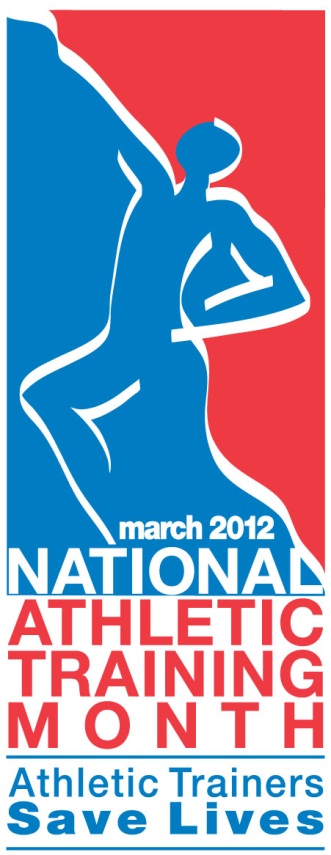                            TRAINERS                                                                                                   HEALTHY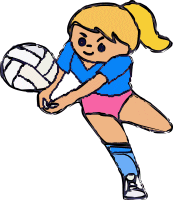                                                                                                   ATHLETES!                  AT MILLS COLLEGE